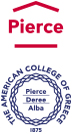 Pierce – ΑΜΕΡΙΚΑΝΙΚΟ ΚΟΛΛΕΓΙΟ ΕΛΛΑΔΟΣ
ΓΥΜΝΑΣΙΟΑρ. Πρωτ: 1359			                             Αγ. Παρασκευή, 21/12/2023 Αξιότιμες/οι Κυρίες/οι,Για την εκπαιδευτική εκδρομή μαθητών του Σχολείου μας στη Φλωρεντία, 
η οποία θα πραγματοποιηθεί στο πλαίσιο των πολιτιστικών προγραμμάτων του Σχολείου μας από Παρασκευή 26 Απριλίου 2024 (αναχώρηση) έως και Δευτέρα 29 Απριλίου 2024 (επιστροφή), παρακαλούμε να  αποστείλετε κλειστή προσφορά, έως και τη Δευτέρα 8 Ιανουαρίου 2024 και ώρα 10:00, στη Γραμματεία Γυμνασίου (κ. Ναυσικά Τζογάνη –Γραβιάς 6, Αγία Παρασκευή, τηλ. 6009800, εσωτ. 1162). Μετά την παρέλευση της προθεσμίας υποβολής καμία προσφορά δεν θα γίνει δεκτή. Η κατάθεση των προσφορών θα γίνει αυτοπροσώπως και ενυπόγραφα (όχι mail ή fax) παραλαμβάνοντας αριθμό πρωτοκόλλου. Ο σφραγισμένος φάκελος θα πρέπει να φέρει την ένδειξη «Εκδρομή στη Φλωρεντία - υπόψιν κας Κόρδα» και θα περιλαμβάνει την προσφορά σας για τον παρακάτω προορισμό με τις λεπτομέρειες, όπως αυτές περιγράφονται ακολούθως. Οι προσφορές που θα κατατεθούν θα αποσφραγισθούν την ίδια ημέρα, 
Δευτέρα 8 Ιανουαρίου 2024 και ώρα 12:00, και θα ανακοινωθεί η απόφαση της αρμόδιας επιτροπής. Στη συνέχεια, θα ενημερωθούν όλοι οι συμμετέχοντες και, τέλος, όλες οι προσφορές  θα αναρτηθούν στο http://www.pierce.gr/.ΠΡΟΟΡΙΣΜΟΣ: Φλωρεντία, 26-29 Απριλίου 2024Αριθμός μαθητών:  36-41              Συνοδοί καθηγητές:   4        Σύνολο:            40-45                 Επιθυμούμε τα παρακάτω:Αεροπορικά εισιτήρια με απευθείας πτήση για Ρώμη (αναχώρηση με την πρωινή πτήση στις 26/4 και επιστροφή με την τελευταία βραδινή στις 29/4).Τρεις (3) διανυκτερεύσεις σε σύγχρονο ξενοδοχείο 4 αστέρων με πρωινό  σε μπουφέ στη Φλωρεντία.Δύο (2) δείπνα στο ξενοδοχείο.Ένα (1) σύγχρονο λεωφορείο, για αποκλειστική χρήση, διαθέσιμο σε όλη τη διάρκεια της εκδρομής. Το λεωφορείο θα παραλάβει την αποστολή κατά την άφιξή της από το αεροδρόμιο της Ρώμης.Έναν (1) ελληνόφωνο συνοδό του Πρακτορείου σε όλη τη διάρκεια της εκδρομής.Εισιτήρια εισόδου σε όποια από τα αξιοθέατα που αναφέρονται στο πρόγραμμα απαιτείται και ξενάγηση σε: UFFIΖΙ, PIAZZA DEL DUOMO (CAMPANILE), PALAZZO PITTI / GIARDINI DI BOBOLI.Ασφάλειες αστικής, επαγγελματικής και ταξιδιωτικής ευθύνης σύμφωνα με τη σύμβαση του Υ.ΠΑΙ.Θ. με τον ΗΑΤΤΑ και την κείμενη νομοθεσία. Στις παραπάνω καλύψεις πρέπει απαραιτήτως να περιλαμβάνονται και έξοδα ατυχήματος ή ασθένειας.Φ.Π.Α., διόδια, φόροι αεροδρομίων, επίναυλος καυσίμων, έξοδα στάθμευσης κ.λπ.Για τις παραπάνω υπηρεσίες ζητείται η τελική συνολική τιμή του οργανωμένου ταξιδιού αλλά και η επιβάρυνση ανά μαθητή. Με κάθε προσφορά κατατίθεται από το ταξιδιωτικό γραφείο απαραιτήτως Υπεύθυνη Δήλωση ότι διαθέτει Βεβαίωση Συνδρομής των νόμιμων προϋποθέσεων λειτουργίας του τουριστικού γραφείου, σε ισχύ. Η Επιτροπή Αξιολόγησης, πέραν της τιμής, θα συνεκτιμήσει την ποιότητα και το εύρος των προσφερόμενων υπηρεσιών, τη φερεγγυότητα και την αξιοπιστία του τουριστικού γραφείου, την παρεχόμενη ασφάλεια, την εμπειρία σε σχολικές εκδρομές στο συγκεκριμένο προορισμό και εγγυήσεις για όσα επικαλείται, προκειμένου να επιλέξει την πλέον συμφέρουσα προσφορά. Οι προσφορές που δεν πληρούν επακριβώς τους όρους της προκήρυξης ή δεν θα έχουν τα απαραίτητα δικαιολογητικά θα αποκλειστούν.
Η Επιτροπή Αξιολόγησης επιφυλάσσεται να ελέγξει την επιβεβαίωση της κράτησης των δωματίων με το προτεινόμενο ξενοδοχείο. Στη συνέχεια, θα ενημερωθούν οι συμμετέχοντες και, τέλος, όλες οι προσφορές θα αναρτηθούν στο https://www.pierce.gr/gymnasio/anakoinwseis-gymnasiou/Προτεινόμενο πρόγραμμα26/04/2024Αναχώρηση για Ρώμη από το αεροδρόμιο Ελευθέριος Βενιζέλος με πρωινή πτήση Aegean Airlines Άφιξη στη Ρώμη και αναχώρηση οδικώς για Spoleto-Επίσκεψη σε σχολείο Τακτοποίηση σε ξενοδοχείο στη Φλωρεντία Δείπνο στο ξενοδοχείο27/04/2024 Πρωινό  στο ξενοδοχείοΕπίσκεψη και ξενάγηση στην πόλη της Φλωρεντίας: Uffiζι, Piazza del Duomo (Campanile), Palazzo Pitti / Giardini di Boboli, Palazzo Vecchio – Piazza della Signoria, Ponte Vecchio, Santa Maria Novella - Piazza della RepubblicaΔείπνο σε εστιατόριο στη Φλωρεντία28/04/23 Πρωινό στο ξενοδοχείοΑναχώρηση για Lucca: Duomo, τείχη της περιοχής Επίσκεψη στην Pisa: Torre di Pisa, Duomo, Battistero Μεσημεριανό στην PisaΕπίσκεψη στο San GimignanoΕπιστροφή και δείπνο στο ξενοδοχείο  29/04/24Πρωινό στο ξενοδοχείο - check-outΕκδρομή και επίσκεψη στη μεσαιωνική Siena: Duomo, Piazza del CampoΜεσημεριανό στη SienaΑναχώρηση για το αεροδρόμιο της Ρώμης με βραδινή πτήση Aegean AirlinesΕπιστροφή στην Αθήνα ΠαρατηρήσειςΤο πρωινό θα θέλαμε να σερβίρεται στις 08:00 και το δείπνο στις 20:00.
Θα θέλαμε να προσδιοριστούν τα εστιατόρια για μεσημεριανά γεύματα ανά προορισμό. Με εκτίμηση,Ο Διευθυντής του Γυμνασίου                   								 Ιωάννης Κλαδάς